Sistema de Captura, Verificación y Carga de DatosDocumentación de Datos de Envío Clase Índice Cobertura de Liquidez (Formato XML).Versión 2.0SUGEF 17-2013Setiembre 2018ContenidoGENERALIDADES	2A.	Propósito	2B.	Concepto	2C.	Versión	2D.	Presentación de saldos.	2E.	Forma de envío de la información:	2F.	Periodicidad de envío a la SUGEF y plazos	2G.	Clase de datos de la información Financiera	3H.	Descarga de XML, tablas de códigos y actualización de documentos	3XML de información del Indicador de cobertura de liquidez	3A.	Puesta en marcha	3B.	Estructura General de XML SICVECA	3C.	Bloque de Encabezado:	4D.	Bloque de Datos para el Indicador de cobertura de liquidez	4Código de cuentas	4Definición:	5Estructura XML	5Campos de Información de indicador de cobertura de liquidez	5E.	Validaciones	7GENERALIDADESPropósitoLa información que  de Entidades Financieras solicita a las entidades fiscalizadas mediante la Clase de Datos ICL, tiene como propósito alimentar el sistema de información de  para el apoyo a la supervisión y fiscalización del Sistema Financiero de Costa Rica.La información brinda apoyo a los procesos orientados a conocer y evaluar la suficiencia de activos líquidos de alta calidad para hacer frente a requerimientos de liquidez a 30 días plazo, en condiciones de estrés y riesgo sistémico de liquidez; además de monitorear y controlar el cumplimiento de límites reglamentarios y la obtención de información para fines estadísticos.ConceptoLa clase de datos ha sido estructurada considerando el Acuerdo SUGEF 17-13 “Reglamento sobre la administración del riesgo de liquidez”. Consiste en un conjunto de cuentas con codificación propia que corresponden a los saldos de los fondos de activos líquidos de alta calidad, las salidas de efectivo totales y las entradas de efectivo totales, multiplicados por los factores establecidos en los artículo 16 al 18 de la citada normativa.VersiónLa versión vigente es la indicada en el campo “VersionClaseDato” de la estructura de este XML, la cual deben utilizar las entidades financieras para el envío de la información a la SUGEF.La versión vigente será actualizada por la SUGEF, según sea la importancia de las modificaciones realizadas a los diferentes documentos publicados en este capítulo.Presentación de saldos.Los saldos deben ser reportados en colones sin céntimos.En caso de monedas extranjeras, se ajustarán a las cotizaciones de referencia informadas por el Banco Central de Costa Rica, utilizándose el tipo de cambio de compra, al último día de cada mes.En caso de Unidades de Desarrollo, se ajustarán al valor en colones, informado por el Banco Central de Costa Rica, al último día de cada mes.Forma de envío de la información:Las entidades financieras deben utilizar el “Sistema de Captura, Verificación y Carga de Datos”, conocido como SICVECA, en lo que corresponde a la información del indicador de cobertura de liquidez.Periodicidad de envío a la SUGEF y plazos Las entidades deberán remitir a la Superintendencia General de Entidades Financieras (SUGEF) la información asociada con el indicador de cobertura de liquidez a más tardar el octavo día hábil posterior al cierre de cada mes, Para fines de monitoreo, la Superintendencia podrá variar la frecuencia de remisión conforme a la evolución del riesgo de liquidez del sistema financiero y de cada uno de los entes supervisados.Clase de datos de la información FinancieraEsta clase de datos está conformada por el XML de la información del indicador de cobertura de liquidez.Descarga de XML, tablas de códigos y actualización de documentosLa SUGEF informará a las entidades financieras, cuando realice cambios o modificaciones a los documentos que respaldan los diferentes XML o tablas de códigos, por lo que deben realizar el siguiente procedimiento:Ingresar a la dirección:www.sugef.fi.cr, apartados: Normativa, Manual de Información-SICVECA, seleccionar la Clase de Datos: ICL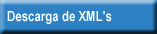 Para obtener los archivos correspondientes al tipo XML, XSD y los documentos que definen los distintos campos las entidades financieras deben seleccionar los siguientes enlaces:Descarga de XML y XSDDocumentaciónTablas de datosLas entidades deben tomar en cuenta la fecha de actualización de los documentos publicados.XML de información del Indicador de cobertura de liquidezPuesta en marchaEsta clase de datos rige a partir de la información financiera que se genere a partir del 1º de enero del 2015. La información se remite a la SUGEF en forma mensual con cortes diarios, según lo establece la normativa Acuerdo SUGEF 17-13 “Reglamento sobre la administración del riesgo de liquidez”.Estructura General de XML SICVECAEstructura del XML de SICVECA<?xml version="1.0" encoding="UTF-8"?><ArchivoSICVECA>	<Encabezado>		<ClaseDato />		<VersionClaseDato />		<Archivo />		<VersionArchivo />		<Periodo />		<IdEntidad />		<TipoCarga />		<TipoMoneda />	</Encabezado>	<Datos>		...........	</Datos> </ArchivoSICVECA>Explicación de la estructura de XML´s de SICVECALos archivos de envío para el SICVECA en formato XML están basados en dos bloques principales:Bloque de encabezado: es una sección genérica, que debe enviarse en cada XML de información solicitada por la SUGEF.Bloque de datos: es la sección donde se definen los datos propios de la Clase de datos, concernientes a la información que la SUGEF solicita.Para algunos de los tags (o campos de datos) existen datos predeterminados cuyo valor pertenece a una lista de valores que son equivalentes o pertenecen a una tabla (o catálogo); para esto en la descripción del tag se indica el valor o los valores del campo haciendo referencia a la tabla o catálogo correspondiente, de acuerdo con el documento denominado “TablasDocumentacionXML_Primera Parte”.Bloque de Encabezado:Bloque de Datos para el Indicador de cobertura de liquidezCódigo de cuentasLas cuentas contempladas en este instrumento se encuentran en el “Manual de Información – SICVECA”, en las tablas Catálogo_SUGEF, tipo de catálogo 33, publicadas en el sitio web sugef.fi.cr.Definición:Este archivo contiene los valores necesarios para realizar la carga del Indicador de Cobertura de Liquidez y sus componentes.El formato de envío para esta información se encuentra en el archivo físico: ICL.xml, con estado: Activo. [Archivo XML 3301, Clase de datos 33].Estructura XML<Registro id="" accion="">< FechaHora /><CuentaCatalogo/>	<TipoCatalogoSUGEF/><Factor/>	<Moneda/>	<Monto/>	<MontoPonderado/>	<NotaTexto/>	<NotaArchivo/></Registro><RegistroTotal id="" accion="">< FechaHora /><CuentaCatalogo/>	<TipoCatalogoSUGEF/><Factor/>	<Moneda/>	<MontoTotal/>	<MontoPonderadoTotal/></RegistroTotal>Campos de Información de indicador de cobertura de liquidezValidaciones Validaciones para el XML de información del indicador de cobertura de liquidez, se citan seguidamente:Verificar que el identificador de la entidad corresponda a uno de la tabla de Entidades en la base de datos de la SUGEF.Verificar que los identificadores de moneda correspondan a los existentes en la Tabla de Monedas de la base de datos de la SUGEF.El día y la hora reportados no puede encontrarse cargada previamente para el año indicado.No se permite el ingreso de periodos a futuro.El código del Catálogo debe ser 33.Verificar que el identificador de la cuenta de ICL coincida con la tabla de Catálogo de ICL de la base de datos de la SUGEF. El dato reportado en el campo MontoPonderado debe ser igual al resultado de la multiplicación del campo Monto por el campo Factor /100 correspondiente, para cada registro, salvo para las cuentas 100000, 200000, 210000, 220000, 230000, 300000, 310000, 310100, 310200, 310220, 310221, 310222, 310223, 310224,310225, 310230, 310300, 310700, 310740, 310770, 310800, 320000, 320100, 320700.El dato reportado en el campo MontoPonderadoTotal debe ser igual al resultado de la multiplicación del campo MontoTotal por el campo Factor /100 correspondiente, para cada registro, salvo para las cuentas 100000, 200000, 210000, 220000, 230000, 300000, 310000, 310100, 310200, 310220, 310221, 310222, 310223, 310224, 310225, 310230, 310300, 310700, 310740, 310770,310800, 320000, 320100, 320700.Si la diferencia de la cuentas [310000 – 320000] es igual a cero, se debe indicar cero en la cuenta 100000 para cada moneda y fecha remitida donde el resultado de esas cuentas sea cero.El dato reportado en el campo MontoPonderado de la cuenta 100000 para cada moneda y fecha remitida debe ser igual a la siguiente operación: Numerador  / DenominadorPara el cálculo del Numerador de la operación se debe considerar:Para el cálculo del Denominador de la operación se debe considerar:Si el ((MontoPonderado de la cuenta 310000) * 3)/4  es menor estricto al MontoPonderado de la cuenta 320000 entonces el Denominador es ((MontoPonderado de la cuenta 310000) *1) / 4Si no entonces el Denominador es: (MontoPonderado de la cuenta 310000) - (MontoPonderado de la cuenta 320000)El dato reportado en el campo MontoPonderadoTotal de la cuenta 100000 para cada moneda y fecha remitida debe ser igual a la siguiente operación: Numerador / DenominadorPara el cálculo del Numerador de la operación se debe considerar:Para el cálculo del Denominador de la operación se debe considerar:Si el ((MontoPonderadoTotal de la cuenta 310000) * 3)/4 es menor estricto al (MontoPonderadoTotal de la cuenta 320000) entonces el Denominador es ((MontoPonderadoTotal de la cuenta 310000) *1) / 4Si no entonces el Denominador es: (MontoPonderadoTotal de la cuenta 310000) - (MontoPonderadoTotal de la cuenta 320000)Se deben cumplir las siguientes validaciones, por moneda y para cada fecha, por Monto, MontoPonderado, MontoTotal y MontoPonderadoTotal:La cuenta 200000 es igual a la sumatoria de la cuenta 210000+220000+230000La cuenta 210000 es igual a la sumatoria de las cuentas 210100+210110+210200+210210+210300+210350+210400+210500+210550+210600+210700+210800La cuenta 220000 es igual a la sumatoria de las cuentas 220100+220200+220300+220400+220500La cuenta 230000 es igual a la sumatoria de las cuentas 230100+230200+230300+230400La cuenta 300000 es igual a la cuenta 310000-320000La cuenta 310000 es igual a la sumatoria de las cuentas 310100+310200+310300+310400+310500+310600+310700+310800La cuenta 310100 es igual a la sumatoria de las cuentas 310110+310115+310120+310130+310140+310150+310155+310160La cuenta 310200 es igual a la sumatoria de las cuentas 310210+310211+310212+310220+310221+310222+310223+310224+310225+310230La cuenta 310220 es igual a la sumatoria de las cuentas 310221+310222+310223+310224La cuenta 310221 es igual a la sumatoria de las cuentas 31022101+31022102+31022103La cuenta 310222 es igual a la sumatoria de las cuentas 31022201+31022202+31022203+31022204+31022205+31022206La cuenta 310223 es igual a la sumatoria de las cuentas 31022301+31022302+31022303+31022304La cuenta 310224 es igual a la sumatoria de las cuentas 31022401+31022402+31022403+31022404La cuenta 310225 es igual a la sumatoria de las cuentas 31022501+31022502+31022503La cuenta 310230 es igual a la sumatoria de las cuentas 310231+310232+310233+310234+310235La cuenta 310300 es igual a la sumatoria de las cuentas 310310+310320La cuenta 310700 es igual a la sumatoria de las cuentas 310710+310720+310725+310730+310740+310750+310760+310761+310770+310775+310776+310780+310785+310790+310795+310796La cuenta 310740 es igual a la sumatoria de las cuentas 310741 +310742 +310743 +310744 +310745La cuenta 310770 es igual a la sumatoria de las cuentas 310771 +310772 +310773La cuenta 310800 es igual a la sumatoria de las cuentas 310810+310815+310820La cuenta 320000 es igual a la sumatoria de las cuentas 320100+320200+320300+320310+320400+320500+320600+320700+320800+320900La cuenta 320100 es igual a la sumatoria de las cuentas 320110+320120+320130La cuenta 320700 es igual a la sumatoria de las cuentas 320710+320720+320730Adicionalmente, debe recordarse que:si una cuenta madre se remite, debe tener al menos una cuenta hija,si una cuenta madre tiene saldo, debe tener al menos una cuenta hija con saldo.si una cuenta hija se remite, debe tener una cuenta madre la suma de las cuentas hijas del catálogo de ICL para cada uno de los MontoPonderado por moneda y fecha debe ser igual al MontoPonderado de su madre por moneda y fecha. (aplica con signos)la suma de las cuentas hijas del catálogo de ICL para cada uno de los MontoPonderadoTotal por moneda y fecha debe ser igual al MontoPonderadoTotal de su madre por moneda y fecha. (aplica con signos)Para cualquier caso en que una cuenta no se haya enviado se asume valor 0.Cuando se remita información de totales, debe considerarse que:si una cuenta madre se remite, debe tener al menos una cuenta hija,si una cuenta madre tiene saldo, debe tener al menos una cuenta hija con saldo.En el cálculo de las validaciones se mantienen referencias a las cuentas del catálogo anterior, a efecto de mantener la consistencia de las cuadraturas de las cuentas.El saldo de la cuenta 290100 y de la cuenta 290200 representa los traslados de activos al tipo de cambio de compra la fecha reportada, efectuados por moneda según la normativa vigente, para lo cual se desarrolla el siguiente ejemplo, donde se tiene un saldo de activos a trasladar por un monto de ₡100.000,00, siendo que el registro a remitir es:Cuenta 290100 en moneda “x”		-₡100.000,00Cuenta 290200 en moneda “y”		  ₡  95.000,00 (monto trasladado ₡100.000,00 por 95%)El saldo de la cuenta 310726 representa el monto de las líneas de crédito y liquidez de minoristas que pueden ser trasladados a otra moneda según la normativa vigente para lo cual se desarrolla el siguiente ejemplo, donde se tiene un saldo de activos a trasladar por un monto de ₡100.000,00, siendo que el registro a remitir es:Cuenta 310726 en moneda “x”		-₡100.000,00Cuenta 310726 en moneda “y”		  ₡100.000,00 (monto trasladado ₡100.000,00)Nombre del TagTipo del DatoTamaño - formatoEstadoDescripciónObligatorioClaseDatoNumérico1 a 5 ActivoCódigo interno de carga para la clase de datos. Referirse a la tabla Clase_datoSIVersionClaseDatoNumérico1 a 10 números con dos decimalesActivoNúmero de versión de la Clase de Datos, en un inicio esta versión debe venir como 1.0SIArchivoNumérico1 a 15ActivoCódigo interno de carga del archivo o bloque de datos. Referirse a la tabla Archivo SIVersionArchivoNumérico1 a 10 números con dos decimalesActivoNúmero de versión del archivo, en un inicio esta versión debe venir como 1.0SIPeriodoFechadd/mm/yyyyActivoCódigo del periodo: es la fecha que corresponde al periodo de la carga del archivoSIIdEntidadTexto1 a 30ActivoIdentificador de la entidad que envía los datos, corresponde al número de cédula jurídica. Referirse a la tabla Tipo_Persona SITipoCargaNumérico1 a 2ActivoDefine si la carga es nueva, una prórroga, un reenvío o un cambio. Referirse a la tabla Tipo_carga_clase_dato SITipoMonedaNumérico1 a 6ActivoTipo de moneda del reporte. Referirse a la tabla Tipo_Moneda SINombre del TagTipo del DatoTamañoEstadoDescripciónObligatorioRegistroBloque donde se incluyen los datos. El atributo “id” es obligatorio e indica un consecutivo numérico de registros de envío. El atributo “accion” debe tener alguno de los siguientes valores: “insertar” (si es un registro nuevo), “modificar” (si es un cambio) o “eliminar” (si se desea eliminar).FechaHoraFecha19ActivoFecha y Hora del día en que se envía el reporte, según formato yyyy-mm-ddTHH:mm:ss SICuentaCatalogoNumérico1 a 10ActivoCódigo de la cuenta para el catálogo de la SUGEF de “ICL”.Referirse a la tabla Catálogo_SUGEF SITipoCatalogoSUGEFNumérico1 a 3ActivoCódigo del tipo de catálogo de la SUGEF. Para el ICL este valor es 33.Referirse a la tabla Tipo_CatalogoSIFactorNumérico1 a 3 más dos decimalesActivoSe refiera al porcentaje utilizado en cada cuenta remitida: el formato es ###.## (000.00).Por ejemplo 5.00% se indicará 5.00SIMonedaNumérico1 a 3ActivoSe refiere al código de moneda detalle, ver tabla: Tipo_Moneda, campo CódigoMonedaSIMontoNumérico1 a 20 más dos decimalesActivoMonto del dato de ICLSIMontoPonderadoNumérico1 a 20 más dos decimalesActivoMonto del dato de ICL multiplicado por el FactorSINotaTextoTexto0-4000 ActivoSe refiera a cualquier nota o comentario relacionado con la cuenta remitida.Como mínimo debe remitirse en la cuenta 100000 las consideraciones generales que se efectuaron para cada fecha de remisión de la informaciónNONotaArchivoTexto0-255ActivoEs el campo utilizado para adjuntar mediante un archivo (Word, Excel, etc.) alguna nota o comentario relacionado con la información del ICL.NORegistroTotalBloque donde se incluyen los datos. El atributo “id” es obligatorio e indica un consecutivo numérico de registros de envío. El atributo “accion” debe tener alguno de los siguientes valores: “insertar” (si es un registro nuevo), “modificar” (si es un cambio) o “eliminar” (si se desea eliminar).FechaHoraFecha19ActivoFecha y Hora del día en que se envía el reporte, según formato yyyy-mm-ddTHH:mm:ssSICuentaCatalogoNumérico1 a 10ActivoCódigo de la cuenta para el catálogo de la SUGEF de “ICL”.Referirse a la tabla Catálogo_SUGEF SITipoCatalogoSUGEFNumérico1 a 3ActivoCódigo del tipo de catálogo de la SUGEF. Para el ICL este valor es 33.Referirse a la tabla Tipo_CatalogoSIFactorNumérico1 a 3 más dos decimalesActivoSe refiera al porcentaje utilizado en cada cuenta remitida: el formato es ###.## (000.00).Por ejemplo 5.00% se indicará 5.00SIMonedaNumérico1 a 3ActivoSe refiere al código de moneda agregada:Moneda NacionalMoneda ExtranjeraSIMontoTotalNumérico1 a 20 más dos decimalesActivoMonto total combinado de las cuentas de ICL en Moneda Nacional ó en Moneda ExtranjeraSIMontoPonderadoTotalNumérico1 a 20 más dos decimalesActivoMonto ponderado total combinado de las cuentas de ICL en Moneda Nacional ó Moneda Extranjera.SICaso 1Si ((MontoPonderado de la cuenta 210000) * 1)/4 es menor estricto al (MontoPonderado de la cuenta 230000)ySi ((MontoPonderado de la cuenta 210000) * 5)/12 es menor estricto al (MontoPonderado de la cuenta 220000)entoncesNumerador es ((MontoPonderado de la cuenta 210000) *5) / 3Caso 2Si ((MontoPonderado de la cuenta 210000) * 1)/4 es menor estricto al (MontoPonderado de la cuenta 230000)ySi ((MontoPonderado de la cuenta 210000) * 5)/12 es mayor o igual al (MontoPonderado de la cuenta 220000)entoncesNumerador es (((MontoPonderado de la cuenta 210000) *5) / 4)+(MontoPonderado de la cuenta 220000)Caso 3Si ((MontoPonderado de la cuenta 210000) * 1)/4 es mayor o igual al (MontoPonderado de la cuenta 230000)ySi ((MontoPonderado de la cuenta 210000) * 2)/3 es menor estricto a la sumatoria del [ (MontoPonderado de la cuenta 220000)+ (MontoPonderado de la cuenta 230000) ]entoncesNumerador es ((MontoPonderado de la cuenta 210000) *5) / 3Caso 4Si ((MontoPonderado de la cuenta 210000) * 1)/4 es mayor o igual al (MontoPonderado de la cuenta 230000)ySi ((MontoPonderado de la cuenta 210000) * 2)/3 es mayor o igual a la sumatoria del [ (MontoPonderado de la cuenta 220000) + (MontoPonderado de la cuenta 230000) ]entoncesNumerador es [ (MontoPonderado de la cuenta 210000) + (MontoPonderado de la cuenta 220000) + (MontoPonderado de la cuenta 230000) ]Caso 1Si ((MontoPonderadoTotal de la cuenta 210000) * 1)/4 es menor estricto al (MontoPonderadoTotal de la cuenta 230000)ySi ((MontoPonderadoTotal de la cuenta 210000) * 5)/12 es menor estricto al (MontoPonderadoTotal de la cuenta 220000)entoncesNumerador es ((MontoPonderadoTotal de la cuenta 210000) *5) / 3Caso 2Si ((MontoPonderadoTotal de la cuenta 210000) * 1)/4 es menor estricto al (MontoPonderadoTotal de la cuenta 230000)ySi ((MontoPonderadoTotal de la cuenta 210000) * 5)/12 es mayor o igual al (MontoPonderadoTotal de la cuenta 220000)entoncesNumerador es (((MontoPonderadoTotal de la cuenta 210000) *5) / 4)+(MontoPonderadoTotal de la cuenta 220000)Caso 3Si ((MontoPonderadoTotal de la cuenta 210000) * 1)/4 es mayor o igual al (MontoPonderadoTotal de la cuenta 230000)ySi ((MontoPonderadoTotal de la cuenta 210000) * 2)/3 es menor estricto a la sumatoria del [ (MontoPonderadoTotal de la cuenta 220000)+ (MontoPonderadoTotal de la cuenta 230000) ]entoncesNumerador es ((MontoPonderadoTotal de la cuenta 210000) *5) / 3Caso 4Si ((MontoPonderadoTotal de la cuenta 210000) * 1)/4 es mayor o igual al (MontoPonderadoTotal de la cuenta 230000)ySi ((MontoPonderadoTotal de la cuenta 210000) * 2)/3 es mayor o igual a la sumatoria del [ (MontoPonderadoTotal de la cuenta 220000) + (MontoPonderadoTotal de la cuenta 230000) ]entoncesNumerador es [ (MontoPonderadoTotal de la cuenta 210000) + (MontoPonderadoTotal de la cuenta 220000) + (MontoPonderadoTotal de la cuenta 230000) ]